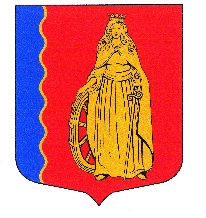 СОВЕТ ДЕПУТАТОВМУНИЦИПАЛЬНОГО ОБРАЗОВАНИЯ«МУРИНСКОЕ СЕЛЬСКОЕ ПОСЕЛЕНИЕ»ВСЕВОЛОЖСКОГО МУНИЦИПАЛЬНОГО РАЙОНАЛЕНИНГРАДСКОЙ ОБЛАСТИРЕШЕНИЕп. Мурино                                                                №01  от 24 января  2018 г.                                                          Об утверждении плана преобразованиямуниципального образования«Муринское сельское поселение» Всеволожского муниципального района Ленинградской области 	В соответствии с п. 7.2 статьи 13 Федерального закона от 6 октября 2003 года №131 – ФЗ «Об общих принципах организации местного самоуправления в РФ», Областным законом от 15 июня 2010 года № 32 – оз «Об административно – территориальном устройстве Ленинградской области и порядке его изменения», а так же учитывая значительное увеличение численности населения и количество сданного в эксплуатацию жилья,  советом депутатов принятоРЕШЕНИЕ:Утвердить план преобразования муниципального образования «Муринское сельское поселение» Всеволожского муниципального района Ленинградской области (Приложение).Решение совета депутатов от 21.06.2017 г. № 25, отменить.Настоящее решение подлежит официальному опубликованию в газете «Муринская панорама» и на официальном сайте администрации МО «Муринское сельское поселение». Настоящее решение вступает в силу с момента принятия.Контроль  за  исполнением решения возложить на  комиссию Совета депутатов по вопросам местного самоуправления, гласности, законности и правопорядка.   Глава  муниципального образования                                                     В.Ф. ГаркавыйПриложение к решению совета депутатов МО «Муринское сельское поселение»от «24» января 2018 г. №01План преобразования муниципального образования«Муринское сельское поселение»Примечание: Все мероприятия направленные на преобразование муниципального образования путем изменения типа (категории) населенного пункта поселок  Мурино с отнесением его к типу (категории)  город  и наделению   муниципального образования статусом городского поселения, должны быть проведены до начала избирательной компании по выборам органов местного самоуправления муниципального образования. № п/пМероприятиеСрок исполненияОтветственные лицаПримечание1.Подготовка социально-экономического обоснования преобразования муниципального образования путем изменения типа (категории) населенного пункта поселок  Мурино с отнесением его к типу (категории)  городПервый квартал 2018Должностные лица администрации2.Принятие решения совета депутатов о выдвижении  инициативы преобразования муниципального образования путем изменения типа (категории) населенного пункта поселок  Мурино с отнесением его к типу (категории)  город  и наделении   муниципального образования статусом городского поселения и о проведении публичных слушаний во вопросу преобразования20.06.2018 (очередной совет депутатов)Глава муниципального образования3 Проведение публичных слушаний по вопросу преобразования муниципального образования  путем изменения типа (категории) населенного пункта поселок  Мурино с отнесением его к типу (категории)  город  и наделению   муниципального образования статусом городского поселения25.06.2018 -01.08.2018 гГлава муниципального образования4.Обращение в Всеволожский муниципальный район по итогам проведения публичных слушаний с целью получения одобрения   Всеволожского муниципального района (выраженного в форме решения совета депутатов) преобразования муниципального образования  путем изменения типа (категории) населенного пункта поселок  Мурино с отнесением его к типу (категории)  город  и наделению   муниципального образования статусом городского поселения 17.10.2018 (очередной совет депутатов)Глава муниципального образования, совет депутатов5.Обращение совета депутатов МО «Муринское сельское поселение» Всеволожского муниципального района Ленинградской области к Губернатору Ленинградской области с просьбой выступить инициатором  административно-территориальных преобразований во Всеволожском муниципальном районе Ленинградской области, касающихся  изменения типа (категории) населенного пункта поселок  Мурино с отнесением его к типу (категории)  город  и наделения   муниципального образования статусом городского поселения.Декабрь 2018 (очередной совет депутатов)Глава муниципального образованияПосле принятия решения депутатами Всеволожского муниципального района6.Рассмотрение  советом  по развитию местного самоуправления при Губернаторе Ленинградской области вопроса о социально-экономическом обосновании преобразования муниципального образования Муринское сельское поселение Всеволожского муниципального района в городское поселениеВ соответствии с планом работы правительства Ленинградской области7.Заседание Совета  по развитию местного самоуправления при Губернаторе Ленинградской области с включением в повестку дня  вопроса о социально-экономическом обосновании преобразования муниципального образования Муринское сельское поселение Всеволожского муниципального района в городское поселениеВ соответствии с планом работы правительства Ленинградской области8.Внесение в повестку дня заседания Законодательного собрания Ленинградской области проекта закона об административно-территориальных преобразованиях во Всеволожском муниципальном районе Ленинградской области В соответствии с планом работы Законодательного собрания Ленинградской области9.Рассмотрение проекта закона об административно-территориальных преобразованиях во Всеволожском муниципальном районе Ленинградской области на заседании Законодательного собрания Ленинградской области  (принятие закона)В соответствии с планом работы Законодательного собрания Ленинградской области